РОССИЙСКАЯ ФЕДЕРАЦИЯКОСТРОМСКАЯ ОБЛАСТЬГАЛИЧСКИЙ МУНИЦИПАЛЬНЫЙ РАЙОНСОВЕТ ДЕПУТАТОВ  ДМИТРИЕВСКОГО  СЕЛЬСКОГО ПОСЕЛЕНИЯР Е Ш Е Н И Е« 31 »  марта  2016 года   № 39Об утверждении Правил содержаниядомашних животных на территорииДмитриевского сельского поселенияГаличского муниципального районаКостромской области     В соответствии с Федеральными  законами от 06 октября 2003 года № 131-ФЗ «Об общих принципах организации местного самоуправления в Российской Федерации»,  от 30 марта 1999 года № 52-ФЗ «О санитарно-эпидемиологическом благополучии населения»,от 10 января 2002 года № 7-ФЗ «Об охране окружающей среды»», Уставом  муниципального образования Дмитриевское сельское поселение Галичского муниципального района Костромской области, Совет депутатов сельского поселения  РЕШИЛ:        1.  Утвердить Правила содержания животных и птицы на территории Дмитриевского сельского поселения Галичского муниципального района согласно приложению.       2. Настоящее решение вступает в силу со дня официального опубликования (обнародования).Глава сельского поселения                                     А.В.ТютинПриложение  к решению Совета депутатовДмитриевского сельского поселения от 31  марта 2016 года №  39   Правила содержания животных и птицы на территории Дмитриевского сельского поселения Галичского муниципального района1. Общие положения1.1. Правила содержания, прогона и выпаса сельскохозяйственных животных на территории Дмитриевского сельского поселения, разработаны на основании Федеральных законов от 06.10.2003 г. № 131-ФЗ «Об общих принципах организации местного самоуправления в Российской Федерации», от 30.03.1999 г. № 52-ФЗ «О санитарно-эпидемиологическом благополучии населения», от 07.07.2003 г. № 112-ФЗ «О личном подсобном хозяйстве», от 10.01.2002 г № 7-ФЗ "Об охране окружающей среды", Кодекса Российской Федерации об административных правонарушениях, Закона РФ от 14.05.1993 г. № 4979-1 «О ветеринарии», «Санитарными правилами СП  3.1.096-96. Ветеринарными правилами ВП 13.31103-96 «Профилактика и борьба с заразными болезнями, общими  для человека и животных. Бешенство, Ветеринарных правил сбора, утилизации и уничтожения биологических отходов, утвержденных Главным государственным ветеринарным инспектором Российской Федерации от 04.12.1995 г. № 13-7-2/469, Закона Костромской области от 21.07.2008 года № 352-4-ЗКО «Кодекс Костромской области об административных правонарушениях», Устава муниципального образования Дмитриевское сельское поселение Галичского муниципального района Костромской области.1.2. Настоящие Правила направлены на установление единого порядка содержания домашних животных и птицы, обеспечение благоприятных условий безопасного совместного проживания человека и животных, разведения и приобретения животных, улучшение экологической обстановки и ветеринарно-санитарного благополучия.1.3. В настоящих Правилах используются следующие понятия:-  владелец животного - физическое или юридическое лицо, которое имеет в собственности животное.- домашние сельскохозяйственные (продуктивные) животные и птицы (далее - животные) - прирученные и разводимые человеком для удовлетворения хозяйственных потребностей, находящиеся на содержании владельца в жилом и нежилом помещении, в хозяйственных постройках (в том числе коровы, овцы и козы, лошади, верблюды, кролики, нутрии, куры, гуси, утки, перепела, индюки, голуби, пчелы, рыбы и др.), для производства традиционных продуктов питания (молоко, мясо, яйца) и сырья животного происхождения, а так же непродуктивные животные и птицы (кошки, собаки, павлины и др.)- безнадзорные животные - животные, безнадзорно перемещающиеся вне установленных мест без надзора граждан.- содержание и разведение животных - меры, применяемые владельцем для сохранения жизни животного, его физического и психического здоровья, получения полноценного потомства при соблюдении ветеринарно-санитарных норм, а также обеспечения общественного порядка и безопасности граждан и других животных;- прогон животных - передвижение животных от места их постоянного нахождения до места выпаса и назад;- выпас животных - специально отведенное место для пастьбы животных, контролируемое пребывание на пастбище животных;-  потрава сельскохозяйственных угодий - порча, истребление посевов, трав;- повреждение сельскохозяйственных насаждений — причинение вреда кроне, стволу, ветвям древесно-кустарниковых растений, их корневой системе, повреждение наземной части и корневой системы травянистых растений, не влекущее прекращение роста;- уничтожение сельскохозяйственных насаждений - приведение сельскохозяйственных насаждений в полную непригодность, при которой они навсегда утрачивают свою хозяйственно-экономическую ценность и не могут быть использованы по своему назначению;-пастбища - земельные угодья с травянистой растительностью, используемые для пастьбы животных;-сельскохозяйственные угодья – место, территория, как объект сельскохозяйственного использования (поле, лес, пруд, озеро, болото);- отлов - мероприятие по задержанию безнадзорных животных;1.4. Целью настоящих Правил является упорядочение содержания домашних сельскохозяйственных животных и птицы на территории муниципального образования Дмитриевское сельское поселение, обеспечение проведения профилактических мероприятий по предупреждению заболеваний животных бешенством и другими болезнями, создание условий, исключающих потраву посевов, зеленых насаждений улиц, порчу, снижение количества и качества, находящегося в поле урожая сельскохозяйственных культур, причинение вреда здоровью людей и ущерба имуществу физических и юридических лиц.1.5. Содержание животных допускается при условии соблюдения санитарно-гигиенических норм, ветеринарных норм и настоящих Правил.2. Владелец животного имеет право:2.1. Получать необходимую информацию о порядке содержания домашних животных и птиц в ветеринарных организациях;2.2. Приобретать и отчуждать домашних животных и птиц (в том числе путем продажи, дарения, мены) с соблюдением порядка, предусмотренного настоящими Правилами.3. Владелец животных обязан:3.1. Обеспечивать безопасность граждан от воздействия домашних сельскохозяйственных животных, а так же обеспечивать спокойствие и тишину для окружающих;3.2. Не допускать свободного выпаса и бродяжничества домашних сельскохозяйственных животных по территории муниципального образования;3.3. Гуманно обращаться с животными;3.4. Обеспечивать животных  и птицу кормами и водой, безопасными для их здоровья, и в количестве, необходимом для нормальной жизнедеятельности с учетом их биологических особенностей;3.5. Соблюдать санитарно-гигиенические и ветеринарные правила содержания животных;3.6. Представлять органам официального ветеринарного контроля сельскохозяйственных домашних животных и птицу для осмотра, и ежегодного забора крови для лабораторных исследований, незамедлительно извещать о случаях внезапной гибели или подозрении на инфекционные заболевания, а также об их необычном поведении и до прибытия специалистов изолировать сельскохозяйственных домашних животных;3.7. Выполнять предписания должностных лиц органов государственного санитарно-эпидемиологического и ветеринарного контроля;3.8. Не допускать загрязнения окружающей природной среды отходами животноводства;3.9. Соблюдать правила прогона по населенному пункту и выпаса сельскохозяйственных домашних животных;3.10. Владельцы домашних сельскохозяйственных животных обязаны соблюдать установленные правила карантина сельскохозяйственных домашних животных.3.11. Выполнять иные требования, установленные законодательством.4. Регистрация и учет животных4.1. Животные, содержащиеся в личных подсобных хозяйствах граждан подлежат учету и регистрации в администрации Дмитриевского сельского поселения, путем внесения записи в Похозяйственные книги администрации сельского поселения;4.2. За регистрацию животного плата не взимается.4.3. При регистрации владелец сельскохозяйственного животного (кроме сельхозпредприятий) должен быть ознакомлен с настоящими Правилами.4.4. В случае передачи (продажи) и убоя сельскохозяйственного животного владелец обязан уведомить администрацию и снять с регистрации сельскохозяйственное животное.5. Содержание сельскохозяйственных домашних животных.5.1. Обязательным условием содержания животных в хозяйствах является соблюдение санитарно-гигиенических, ветеринарно-санитарных правил и норм общежития, общепринятых принципов гуманного отношения к животным, а также охраны граждан от неблагоприятного физического, санитарного и психологического воздействия со стороны животных. 5.2. Жилые и подсобные помещения, используемые для постоянного или временного содержания животных, по своей площади должны обеспечивать благоприятные условия для жизни людей и животных.5.3. Запрещено содержание животных на территории домовладения, границы которого непосредственно прилегают к общественным местам, в многоквартирных домах, местах общего пользования (кухнях, коридорах коммунальных квартир и общежитий, лестничных клетках, лифтах, подъездах, чердаках, подвалах, на балконах и лоджиях). Владелец животных не должен допускать загрязнений животными дворов, площадей, улиц, парков, бульваров, скверов, а также пустырей и пляжей, а в случае такого загрязнения немедленно устранить (убрать) загрязнения (испражнения).5.4. Владельцы собак, имеющие в пользовании земельные участки, могут содержать собак в свободном выгуле только на хорошо огороженной территории или в изолированном помещении. О наличии собак должна быть сделана предупреждающая надпись перед входом на участок.5.5. Нахождение животных за пределами собственного домовладения без владельца запрещено. 5.6. Размер поголовья скота и птицы для одного двора определяются с учетом действующих санитарных, санитарно-гигиенических, ветеринарных норм и правил. В целях предупреждения болезней владельцы животных обязаны обеспечить зоогигиенический режим содержания животных, предусмотренный технологическими нормами, в том числе поддержание соответствующего микроклимата в помещениях (воздухообмен, влажность, температура и другие показатели), чистоты на всех животноводческих объектах.5.7. Сельскохозяйственная птица содержится во дворах, без выгула.5.8. Свинопоголовье содержится в закрытых помещениях, без выгула.5.9. Владельцы животного обязаны проводить вакцинацию от инфекционных и вирусных заболеваний.5.10. Любое животное является собственностью владельца и, как всякая собственность, охраняется законом.5.11. Владелец сельскохозяйственных животных не должен допускать загрязнения навозом и пометом двора и окружающей территории, а в случае загрязнения немедленно устранить его (убрать навоз и помет).5.12.. Обезвреживание навоза и помета в личном подсобном хозяйстве осуществляется методом компостирования на приусадебном участке в специально отведенных местах, исключающих распространение запахов и попадание навозных стоков в почву. Навоз или компост подлежит утилизации методом внесения в почву.Использование навоза, помёта и животноводческих стоков в качестве органических удобрений на сельскохозяйственных угодьях должно осуществляться с учётом норм охраны окружающей среды от загрязнений и безопасности для здоровья людей и животных.6. Прогон и выпас сельскохозяйственных животных6.1. Поголовье животных в весенне-летний период должно быть организовано его собственниками в стада для выпаса с назначением старшего. Владельцы животных, не сумевшие организовать выпас животных, обязаны обеспечить стойловое содержание животных.6.2. Выпас животных разрешается организованными стадами на специально отведенных администрацией поселения территориях. Границы мест выпаса устанавливаются муниципальным актом, согласно схеме территориального планирования.6.3. Разрешается свободный выпас животных на огороженной территории владельца земельного участка.6.4. Запрещается выпас животных на территориях населенных пунктов муниципального образования, на особо охраняемых природных территориях. 6.5.   Владелец сельскохозяйственных животных несёт ответственность за потравы в соответствии с действующим законодательством.6.6.  Пастух несет ответственность за потравы, если они совершены в оговоренное договорами время пастьбы. 6.7.  Пастьба сельскохозяйственных животных под наблюдением пастуха осуществляется во время, определённое владельцами сельскохозяйственных животных  включённое в договор ими самостоятельно, на расстоянии не менее 50 метров от жилых домов.  6.8. Между владельцами сельскохозяйственных животных и птицы и пастухами должны быть заключены договоры ответственности6.9. Запрещается выпас животных без присмотра.6.10. Прогон животных до мест выпаса осуществляется под обязательным надзором владельцев по строго отведенной администрацией поселения территории, с указанием улиц, по которым прогон запрещен.6.11. Запрещается сопровождение животных лицами, не достигшими 14-летнего возраста, лицами, неспособными в силу возраста и физического развития руководить действиями животных, а также лицами, находящимися в состоянии алкогольного, наркотического либо токсического опьянения.  6.12. При выгуле собак владелец обязан гарантировать безопасность окружающих. Выгул собак разрешается только на коротком поводке и в специально отведенных для этого местах, при этом на собаке должен быть надет намордник (за исключением комнатно-декоративных пород и малых беспородных собак).  При отсутствии специальной площадки, выгуливание собак и кошек допускается на пустырях, травяном покрытии, за исключением территорий парков, скверов, образовательных учреждений и прилегающих к ним площадок, спортивных сооружений, детских площадок, пляжей.7. Порядок содержания пчел7.1.В населенных пунктах  Дмитриевского сельского поселения допускается разведение пчелосемей на свободных землях не более 6 ульев на 1 сотке при соблюдении следующих требований:- расстояние между ульями должно быть не менее 3 - 3,5 м, а между рядами не менее 10 м;- территорию содержания пчел необходимо огородить сплошным забором высотой не менее двух метров;- семьи пчел должны содержаться в исправных, окрашенных ульях.7.2. В целях  безопасности посторонних лиц не рекомендуется размещать ульи ближе 2 метров от границ участка и 20 метров от жилых домов - собственного или соседнего. 7.3.Места размещения кочевых пасек должны быть согласованы с администрацией поселения, на территории которого предполагается размещение кочевых пасек, и специалистами госветслужбы данной территории.7.4.Владельцы пчелосемей в обязательном порядке оформляют паспорт и регистрационное удостоверение на пасеку, имеющие более 6 домиков, в соответствующем уполномоченном органе. 8. Органы исполнительной власти  Дмитриевского сельского поселения 8.1. Администрация  Дмитриевского сельского поселения организовывает учет количества животных, птиц и пчел и их регистрацию в похозяйственных книгах по состоянию на 1 июля, выявляют неучтенных животных и принимают меры к их владельцам по соблюдению данных Правил.8.2. Администрация  Дмитриевского сельского поселения организовывает борьбу с безнадзорными животными на своих административных территориях путем заключения договоров со специализированными организациями, имеющими лицензию на данный вид деятельности.8.3. Администрация Дмитриевского  сельского поселения обеспечивает поддержание надлежащего состояния населенных пунктов и зеленых зон вокруг них на своей административной территории.9.Ответственность за нарушение правил9.1. В случае несоблюдения настоящих Правил, владельцы домашних животных несут административную ответственность в соответствии с действующим законодательством.9.2. Протокол об административном правонарушении составляется уполномоченным на то должностным лицом.9.3. Вред, причиненный личности или имуществу гражданина, а также вред, причиненный имуществу юридического лица домашними животными, возмещается владельцами в соответствии с действующим законодательством.9.4. В случаях, установленных законом, граждане могут быть привлечены к уголовной ответственности.10. Контроль за соблюдением настоящих ПравилВ целях обеспечения соблюдения настоящих Правил контроль за их исполнением возлагается на органы местного самоуправления в вопросах:- регистрации и учета животных, при непосредственном содействии органов ветеринарного и санитарного надзора, совместно с органами внутренних дел (при необходимости);- совместно с органами ветеринарного надзора проведения обследований и вынесения решений о наличии условий и возможности (невозможности) содержания, разведения и эксплуатации животных в каждом конкретном случае;- создание условий для выпаса животных и создания достаточного количества пастбищ;- своевременного и полного охвата животных при проведении противоэпизоотических мероприятий.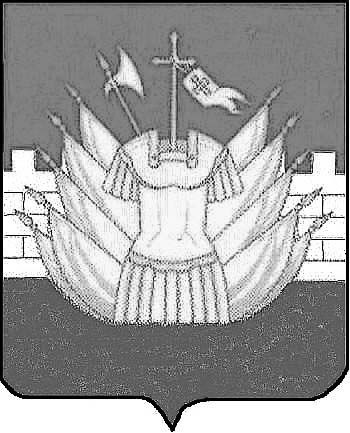 